 Приложение3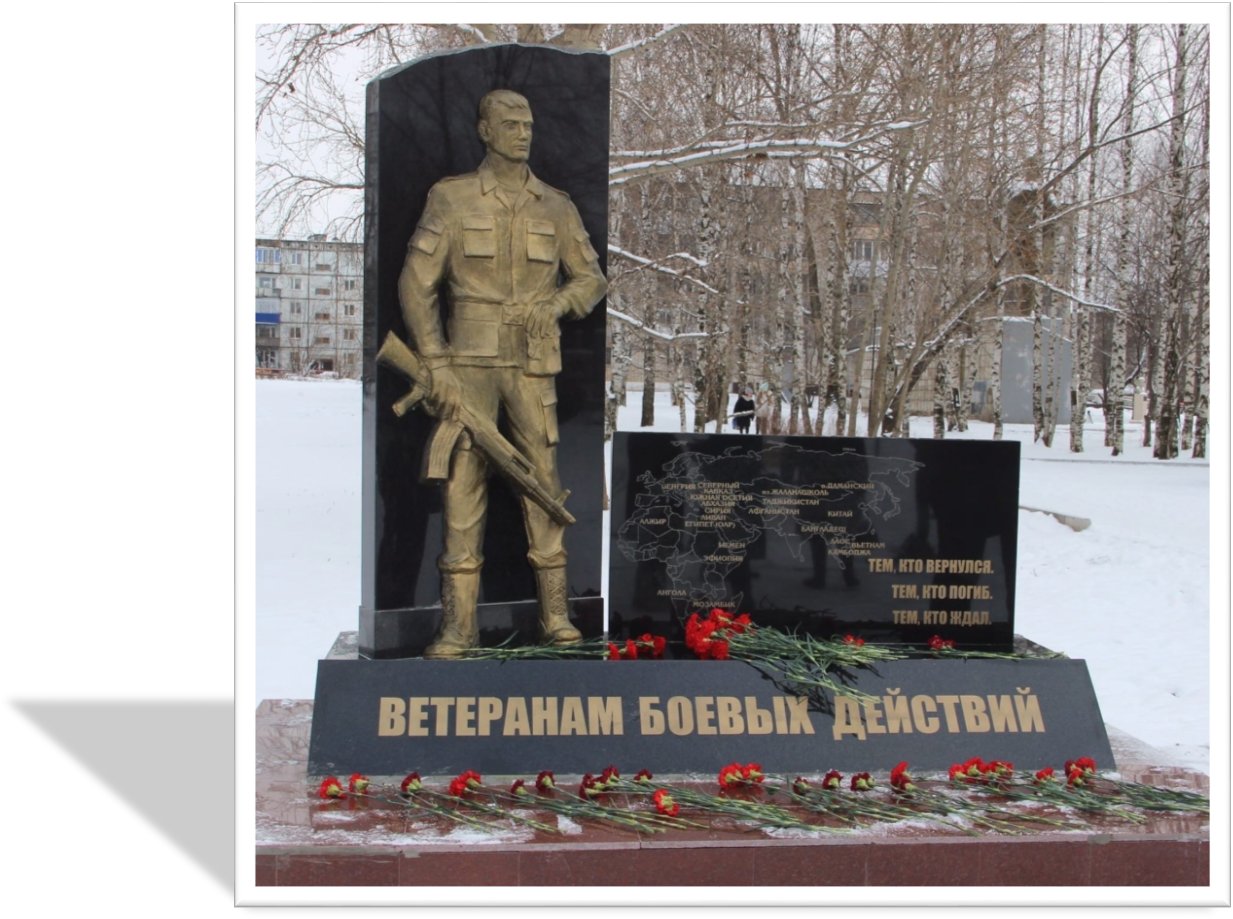 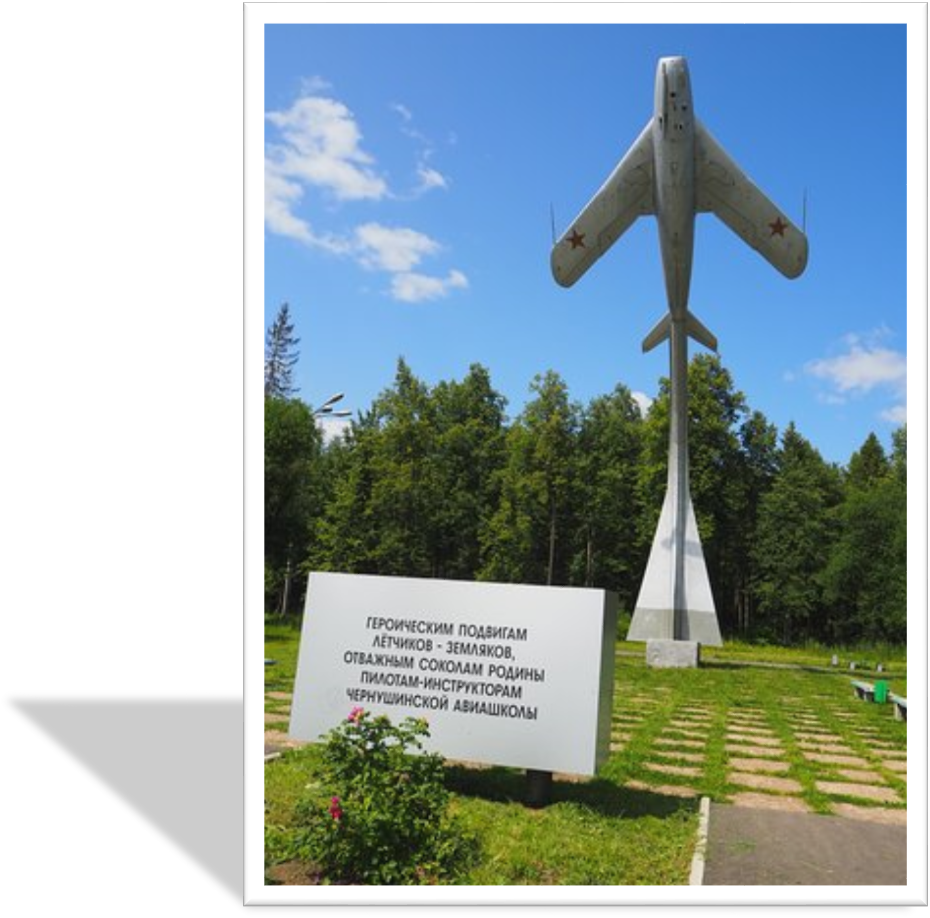 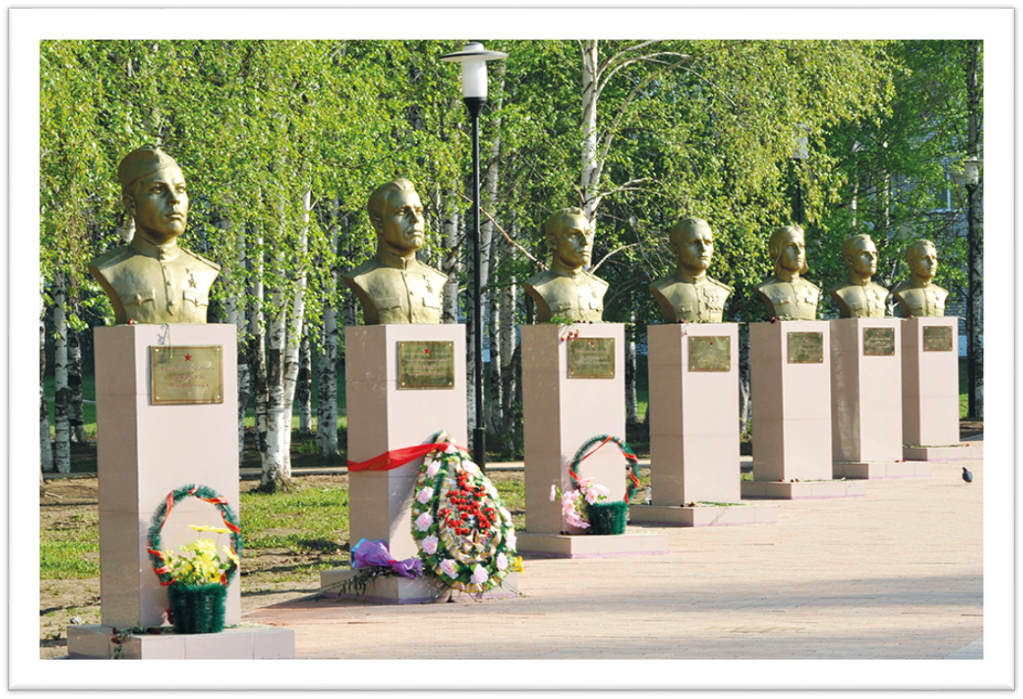 